Obrazec št. 3: PODATKI O OPERACIJIZ dvoklikom na tabelo se vam odpre tabela v Excelu. Vnesete samo podatek »Vrednost upravičenih stroškov« in »Vrednost neupravičenih stroškov«. Ostali izračuni so samodejni.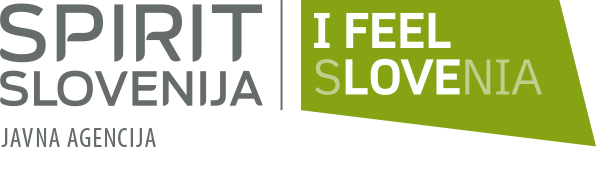 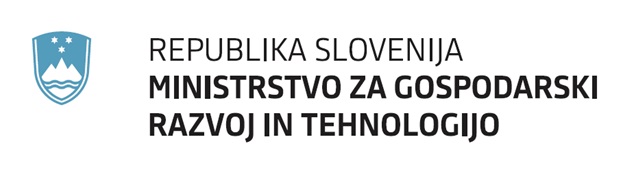 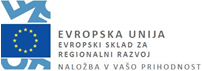 Javni razpis za izbor operacij delno financira Evropska unija, in sicer iz Evropskega sklada za regionalni razvoj (ESRR). Javni razpis za izbor operacij se izvaja v okviru »Operativnega programa za izvajanje Evropske kohezijske politike v obdobju 2014 – 2020«, prednostne osi: »Dinamično in konkurenčno podjetništvo za zeleno gospodarsko rast«; prednostne naložbe:  »Razvoj in izvajanje novih poslovnih modelov za MSP, zlasti v zvezi z internacionalizacijo«; specifičnega cilja: »Povečevanje mednarodne konkurenčnosti MSP«.PODATKI O OPERACIJIPODATKI O OPERACIJIPODATKI O OPERACIJIPODATKI O OPERACIJIPODATKI O OPERACIJINaziv operacije (do 100 znakov):Naziv operacije (do 100 znakov):Kratica operacije (do 20 znakov):Kratica operacije (do 20 znakov):Ukrepi, ki se bodo izvajali v okviru operacije (vsaj dva, od katerih je ukrep Krepitev kompetenc - usposabljanja obvezen):Ukrepi, ki se bodo izvajali v okviru operacije (vsaj dva, od katerih je ukrep Krepitev kompetenc - usposabljanja obvezen): Elektronska izmenjava med partnerji Digitalizacija nastopov na sejmih Spletne strani za tuje trge Spletne trgovine Produktno-prodajni video Krepitev kompetenc - usposabljanja Elektronska izmenjava med partnerji Digitalizacija nastopov na sejmih Spletne strani za tuje trge Spletne trgovine Produktno-prodajni video Krepitev kompetenc - usposabljanja Elektronska izmenjava med partnerji Digitalizacija nastopov na sejmih Spletne strani za tuje trge Spletne trgovine Produktno-prodajni video Krepitev kompetenc - usposabljanjaOpišite načrtovano vzpostavitev ali nadgradnjo elektronskega poslovanja po posameznih ukrepih izbranih v prejšnji točki (opis operacije) (do 3000 znakov):Opišite načrtovano vzpostavitev ali nadgradnjo elektronskega poslovanja po posameznih ukrepih izbranih v prejšnji točki (opis operacije) (do 3000 znakov):Opišite načrtovano vzpostavitev ali nadgradnjo elektronskega poslovanja po posameznih ukrepih izbranih v prejšnji točki (opis operacije) (do 3000 znakov):Opišite načrtovano vzpostavitev ali nadgradnjo elektronskega poslovanja po posameznih ukrepih izbranih v prejšnji točki (opis operacije) (do 3000 znakov):Opišite načrtovano vzpostavitev ali nadgradnjo elektronskega poslovanja po posameznih ukrepih izbranih v prejšnji točki (opis operacije) (do 3000 znakov):Kako bo operacija izboljšala konkurenčnost podjetja in možnost pri vstopu oziroma širitvi poslovanja na tujih trgih (do 3000 znakov):Kako bo operacija izboljšala konkurenčnost podjetja in možnost pri vstopu oziroma širitvi poslovanja na tujih trgih (do 3000 znakov):Kako bo operacija izboljšala konkurenčnost podjetja in možnost pri vstopu oziroma širitvi poslovanja na tujih trgih (do 3000 znakov):Kako bo operacija izboljšala konkurenčnost podjetja in možnost pri vstopu oziroma širitvi poslovanja na tujih trgih (do 3000 znakov):Kako bo operacija izboljšala konkurenčnost podjetja in možnost pri vstopu oziroma širitvi poslovanja na tujih trgih (do 3000 znakov):Lokacija izvajanja aktivnosti operacije (ustrezno izberite in izpolnite podatke o lokaciji): sedež prijavitelja poslovna enota / podružnica prijavitelja sedež prijavitelja poslovna enota / podružnica prijavitelja sedež prijavitelja poslovna enota / podružnica prijavitelja(Ulica)Lokacija izvajanja aktivnosti operacije (ustrezno izberite in izpolnite podatke o lokaciji): sedež prijavitelja poslovna enota / podružnica prijavitelja sedež prijavitelja poslovna enota / podružnica prijavitelja sedež prijavitelja poslovna enota / podružnica prijavitelja(Hišna številka)Lokacija izvajanja aktivnosti operacije (ustrezno izberite in izpolnite podatke o lokaciji): sedež prijavitelja poslovna enota / podružnica prijavitelja sedež prijavitelja poslovna enota / podružnica prijavitelja sedež prijavitelja poslovna enota / podružnica prijavitelja(Poštna številka)Lokacija izvajanja aktivnosti operacije (ustrezno izberite in izpolnite podatke o lokaciji): sedež prijavitelja poslovna enota / podružnica prijavitelja sedež prijavitelja poslovna enota / podružnica prijavitelja sedež prijavitelja poslovna enota / podružnica prijavitelja(Pošta)Lokacija izvajanja aktivnosti operacije (ustrezno izberite in izpolnite podatke o lokaciji): sedež prijavitelja poslovna enota / podružnica prijavitelja sedež prijavitelja poslovna enota / podružnica prijavitelja sedež prijavitelja poslovna enota / podružnica prijavitelja(Občina)Lokacija izvajanja aktivnosti operacije (ustrezno izberite in izpolnite podatke o lokaciji): sedež prijavitelja poslovna enota / podružnica prijavitelja sedež prijavitelja poslovna enota / podružnica prijavitelja sedež prijavitelja poslovna enota / podružnica prijavitelja(Kohezijska regija)Predviden datum začetka izvajanja operacije (operacija se ne sme začeti pred datumom oddaje vloge!):Predviden datum začetka izvajanja operacije (operacija se ne sme začeti pred datumom oddaje vloge!):Predviden datum začetka izvajanja operacije (operacija se ne sme začeti pred datumom oddaje vloge!):Predviden datum zaključka izvajanja operacije (Skrajni rok za zaključek operacije je 31. 8. 2019 za prvo odpiranje, 31. 8. 2020 za drugo odpiranje, 31. 8. 2021 za tretje odpiranje oz. 31. 8. 2022 za četrto odpiranje!):Predviden datum zaključka izvajanja operacije (Skrajni rok za zaključek operacije je 31. 8. 2019 za prvo odpiranje, 31. 8. 2020 za drugo odpiranje, 31. 8. 2021 za tretje odpiranje oz. 31. 8. 2022 za četrto odpiranje!):Predviden datum zaključka izvajanja operacije (Skrajni rok za zaključek operacije je 31. 8. 2019 za prvo odpiranje, 31. 8. 2020 za drugo odpiranje, 31. 8. 2021 za tretje odpiranje oz. 31. 8. 2022 za četrto odpiranje!):Umestitev operacije glede na Strategijo pametne specializacije »S4«(Izberite prednostno področje uporabe veljavne S4 v katerega sodi operacija):Umestitev operacije glede na Strategijo pametne specializacije »S4«(Izberite prednostno področje uporabe veljavne S4 v katerega sodi operacija):Umestitev operacije glede na Strategijo pametne specializacije »S4«(Izberite prednostno področje uporabe veljavne S4 v katerega sodi operacija):  1. Pametna mesta in skupnosti  2. Pametne zgradbe in dom z lesno verigo  3. Mreže za prehod v krožno gospodarstvo  4. Trajnostna pridelava hrane  5. Tovarne prihodnosti  6. Zdravje – medicina  7. Mobilnost  8. Razvoj materialov kot končnih produktov  9. Trajnostni turizem  1. Pametna mesta in skupnosti  2. Pametne zgradbe in dom z lesno verigo  3. Mreže za prehod v krožno gospodarstvo  4. Trajnostna pridelava hrane  5. Tovarne prihodnosti  6. Zdravje – medicina  7. Mobilnost  8. Razvoj materialov kot končnih produktov  9. Trajnostni turizemNatančno predstavite kako in zakaj je mogoče operacijo uvrstiti v izbrano prednostno področje »S4« (Pri opisu bodite natančni, saj uvrstitev projekta v eno od prednostnih področij S4 predstavlja pogoj javnega razpisa. V primeru, da uvrstitev v prednostno področje ne bo ustrezno utemeljena se lahko vloga zaradi neizpolnjevanja pogojev zavrne) (do 1000 znakov):Natančno predstavite kako in zakaj je mogoče operacijo uvrstiti v izbrano prednostno področje »S4« (Pri opisu bodite natančni, saj uvrstitev projekta v eno od prednostnih področij S4 predstavlja pogoj javnega razpisa. V primeru, da uvrstitev v prednostno področje ne bo ustrezno utemeljena se lahko vloga zaradi neizpolnjevanja pogojev zavrne) (do 1000 znakov):Natančno predstavite kako in zakaj je mogoče operacijo uvrstiti v izbrano prednostno področje »S4« (Pri opisu bodite natančni, saj uvrstitev projekta v eno od prednostnih področij S4 predstavlja pogoj javnega razpisa. V primeru, da uvrstitev v prednostno področje ne bo ustrezno utemeljena se lahko vloga zaradi neizpolnjevanja pogojev zavrne) (do 1000 znakov):Natančno predstavite kako in zakaj je mogoče operacijo uvrstiti v izbrano prednostno področje »S4« (Pri opisu bodite natančni, saj uvrstitev projekta v eno od prednostnih področij S4 predstavlja pogoj javnega razpisa. V primeru, da uvrstitev v prednostno področje ne bo ustrezno utemeljena se lahko vloga zaradi neizpolnjevanja pogojev zavrne) (do 1000 znakov):Natančno predstavite kako in zakaj je mogoče operacijo uvrstiti v izbrano prednostno področje »S4« (Pri opisu bodite natančni, saj uvrstitev projekta v eno od prednostnih področij S4 predstavlja pogoj javnega razpisa. V primeru, da uvrstitev v prednostno področje ne bo ustrezno utemeljena se lahko vloga zaradi neizpolnjevanja pogojev zavrne) (do 1000 znakov):Širši družbeni vpliv Ali izkazovanje širšega družbenega vpliva oziroma odgovarjanje na družbene izzive - Trajnostna naravnanost projekta za doseganje ciljev Industrije 5.0: Širši družbeni vpliv Ali izkazovanje širšega družbenega vpliva oziroma odgovarjanje na družbene izzive - Trajnostna naravnanost projekta za doseganje ciljev Industrije 5.0: Širši družbeni vpliv Ali izkazovanje širšega družbenega vpliva oziroma odgovarjanje na družbene izzive - Trajnostna naravnanost projekta za doseganje ciljev Industrije 5.0: Širši družbeni vpliv Ali izkazovanje širšega družbenega vpliva oziroma odgovarjanje na družbene izzive - Trajnostna naravnanost projekta za doseganje ciljev Industrije 5.0: Širši družbeni vpliv Ali izkazovanje širšega družbenega vpliva oziroma odgovarjanje na družbene izzive - Trajnostna naravnanost projekta za doseganje ciljev Industrije 5.0: Trajnostna naravnanost, ki se izraža skozi dimenzijo okoljske trajnosti projekta(Navedite kako rezultati operacije vplivajo na doseganje okoljske trajnosti in pri tem odgovarjajo na izzive Industrije 5.0, kot npr:  ali se z operacijo zmanjšuje negativni vpliv na okolje, ki ga ima industrijska veriga vrednosti,ali je zagotovljena učinkovita raba virov, ali  operacija upošteva okoljske obremenitve v življenjski dobi in predvideva podaljšan življenjski ciklus produkta/storitve z uporabo krožnega poslovnega modela,ali so upoštevane okoljske obremenitve v življenjski dobi končnega produkta. (do 1000 znakov):Trajnostna naravnanost, ki se izraža skozi dimenzijo okoljske trajnosti projekta(Navedite kako rezultati operacije vplivajo na doseganje okoljske trajnosti in pri tem odgovarjajo na izzive Industrije 5.0, kot npr:  ali se z operacijo zmanjšuje negativni vpliv na okolje, ki ga ima industrijska veriga vrednosti,ali je zagotovljena učinkovita raba virov, ali  operacija upošteva okoljske obremenitve v življenjski dobi in predvideva podaljšan življenjski ciklus produkta/storitve z uporabo krožnega poslovnega modela,ali so upoštevane okoljske obremenitve v življenjski dobi končnega produkta. (do 1000 znakov):Trajnostna naravnanost, ki se izraža skozi dimenzijo okoljske trajnosti projekta(Navedite kako rezultati operacije vplivajo na doseganje okoljske trajnosti in pri tem odgovarjajo na izzive Industrije 5.0, kot npr:  ali se z operacijo zmanjšuje negativni vpliv na okolje, ki ga ima industrijska veriga vrednosti,ali je zagotovljena učinkovita raba virov, ali  operacija upošteva okoljske obremenitve v življenjski dobi in predvideva podaljšan življenjski ciklus produkta/storitve z uporabo krožnega poslovnega modela,ali so upoštevane okoljske obremenitve v življenjski dobi končnega produkta. (do 1000 znakov):Trajnostna naravnanost, ki se izraža skozi dimenzijo okoljske trajnosti projekta(Navedite kako rezultati operacije vplivajo na doseganje okoljske trajnosti in pri tem odgovarjajo na izzive Industrije 5.0, kot npr:  ali se z operacijo zmanjšuje negativni vpliv na okolje, ki ga ima industrijska veriga vrednosti,ali je zagotovljena učinkovita raba virov, ali  operacija upošteva okoljske obremenitve v življenjski dobi in predvideva podaljšan življenjski ciklus produkta/storitve z uporabo krožnega poslovnega modela,ali so upoštevane okoljske obremenitve v življenjski dobi končnega produkta. (do 1000 znakov):Trajnostna naravnanost, ki se izraža skozi dimenzijo okoljske trajnosti projekta(Navedite kako rezultati operacije vplivajo na doseganje okoljske trajnosti in pri tem odgovarjajo na izzive Industrije 5.0, kot npr:  ali se z operacijo zmanjšuje negativni vpliv na okolje, ki ga ima industrijska veriga vrednosti,ali je zagotovljena učinkovita raba virov, ali  operacija upošteva okoljske obremenitve v življenjski dobi in predvideva podaljšan življenjski ciklus produkta/storitve z uporabo krožnega poslovnega modela,ali so upoštevane okoljske obremenitve v življenjski dobi končnega produkta. (do 1000 znakov):Trajnostna naravnanost, ki se izraža skozi steber socialne trajnosti projekta(Navedite kako rezultati operacije vplivajo na doseganje socialne trajnosti in pri tem odgovarjajo na izzive Industrije 5.0, kot npr:ali operacija predvideva integracijo socialnih inovacij za odgovorne poslovne rešitve,ali predvideva izboljšanje družbeno ekonomskega okolja, ali daje rešitve za učinkovito sodelovanje med stroji in ljudmi s hkratnim zagotavljanjem večje varnosti za stroje ali ljudi, ali operacija predvideva izboljšanje veščin, povečanje znanja in izobraženosti zaposlenih ter njihove vključenosti v izvajanje socialnih inovacij, ali operacija predvideva participacijo zaposlenih ali porabnikov ali skupnosti pri inoviranju in soustvarjanju poslovnih procesov/produktov/storitev,ali operacija vpliva na učinkovitejše prilagajanje zaposlenih in skupnosti do novih tehnologij, ali se bodo z izvajanjem operacije v večji meri upoštevala načela etičnega dizajna v poslovnih procesih in poslovnih odločitvah ( do 1000 znakov):Trajnostna naravnanost, ki se izraža skozi steber socialne trajnosti projekta(Navedite kako rezultati operacije vplivajo na doseganje socialne trajnosti in pri tem odgovarjajo na izzive Industrije 5.0, kot npr:ali operacija predvideva integracijo socialnih inovacij za odgovorne poslovne rešitve,ali predvideva izboljšanje družbeno ekonomskega okolja, ali daje rešitve za učinkovito sodelovanje med stroji in ljudmi s hkratnim zagotavljanjem večje varnosti za stroje ali ljudi, ali operacija predvideva izboljšanje veščin, povečanje znanja in izobraženosti zaposlenih ter njihove vključenosti v izvajanje socialnih inovacij, ali operacija predvideva participacijo zaposlenih ali porabnikov ali skupnosti pri inoviranju in soustvarjanju poslovnih procesov/produktov/storitev,ali operacija vpliva na učinkovitejše prilagajanje zaposlenih in skupnosti do novih tehnologij, ali se bodo z izvajanjem operacije v večji meri upoštevala načela etičnega dizajna v poslovnih procesih in poslovnih odločitvah ( do 1000 znakov):Trajnostna naravnanost, ki se izraža skozi steber socialne trajnosti projekta(Navedite kako rezultati operacije vplivajo na doseganje socialne trajnosti in pri tem odgovarjajo na izzive Industrije 5.0, kot npr:ali operacija predvideva integracijo socialnih inovacij za odgovorne poslovne rešitve,ali predvideva izboljšanje družbeno ekonomskega okolja, ali daje rešitve za učinkovito sodelovanje med stroji in ljudmi s hkratnim zagotavljanjem večje varnosti za stroje ali ljudi, ali operacija predvideva izboljšanje veščin, povečanje znanja in izobraženosti zaposlenih ter njihove vključenosti v izvajanje socialnih inovacij, ali operacija predvideva participacijo zaposlenih ali porabnikov ali skupnosti pri inoviranju in soustvarjanju poslovnih procesov/produktov/storitev,ali operacija vpliva na učinkovitejše prilagajanje zaposlenih in skupnosti do novih tehnologij, ali se bodo z izvajanjem operacije v večji meri upoštevala načela etičnega dizajna v poslovnih procesih in poslovnih odločitvah ( do 1000 znakov):Trajnostna naravnanost, ki se izraža skozi steber socialne trajnosti projekta(Navedite kako rezultati operacije vplivajo na doseganje socialne trajnosti in pri tem odgovarjajo na izzive Industrije 5.0, kot npr:ali operacija predvideva integracijo socialnih inovacij za odgovorne poslovne rešitve,ali predvideva izboljšanje družbeno ekonomskega okolja, ali daje rešitve za učinkovito sodelovanje med stroji in ljudmi s hkratnim zagotavljanjem večje varnosti za stroje ali ljudi, ali operacija predvideva izboljšanje veščin, povečanje znanja in izobraženosti zaposlenih ter njihove vključenosti v izvajanje socialnih inovacij, ali operacija predvideva participacijo zaposlenih ali porabnikov ali skupnosti pri inoviranju in soustvarjanju poslovnih procesov/produktov/storitev,ali operacija vpliva na učinkovitejše prilagajanje zaposlenih in skupnosti do novih tehnologij, ali se bodo z izvajanjem operacije v večji meri upoštevala načela etičnega dizajna v poslovnih procesih in poslovnih odločitvah ( do 1000 znakov):Trajnostna naravnanost, ki se izraža skozi steber socialne trajnosti projekta(Navedite kako rezultati operacije vplivajo na doseganje socialne trajnosti in pri tem odgovarjajo na izzive Industrije 5.0, kot npr:ali operacija predvideva integracijo socialnih inovacij za odgovorne poslovne rešitve,ali predvideva izboljšanje družbeno ekonomskega okolja, ali daje rešitve za učinkovito sodelovanje med stroji in ljudmi s hkratnim zagotavljanjem večje varnosti za stroje ali ljudi, ali operacija predvideva izboljšanje veščin, povečanje znanja in izobraženosti zaposlenih ter njihove vključenosti v izvajanje socialnih inovacij, ali operacija predvideva participacijo zaposlenih ali porabnikov ali skupnosti pri inoviranju in soustvarjanju poslovnih procesov/produktov/storitev,ali operacija vpliva na učinkovitejše prilagajanje zaposlenih in skupnosti do novih tehnologij, ali se bodo z izvajanjem operacije v večji meri upoštevala načela etičnega dizajna v poslovnih procesih in poslovnih odločitvah ( do 1000 znakov):Trajnostna naravnanost, ki se kaže skozi steber ekonomske trajnosti projekta(Navedite kako rezultati operacije vplivajo na doseganje ekonomske trajnosti in pri tem odgovarjajo na izzive Industrije 5.0, kot npr:ali operacija prispeva k učinkovitejšim oz. izboljšanim poslovnim modelom in procesom,ali operacija prispeva k učinkovitejšemu načrtovanju / oblikovanju produktov in/ali storitev,ali operacija zagotavlja digitalno varnost,ali operacija prispeva k večji ozaveščenosti zaposlenih in/ali družbe o veljavni zakonodaji. (do 1000 znakov):Trajnostna naravnanost, ki se kaže skozi steber ekonomske trajnosti projekta(Navedite kako rezultati operacije vplivajo na doseganje ekonomske trajnosti in pri tem odgovarjajo na izzive Industrije 5.0, kot npr:ali operacija prispeva k učinkovitejšim oz. izboljšanim poslovnim modelom in procesom,ali operacija prispeva k učinkovitejšemu načrtovanju / oblikovanju produktov in/ali storitev,ali operacija zagotavlja digitalno varnost,ali operacija prispeva k večji ozaveščenosti zaposlenih in/ali družbe o veljavni zakonodaji. (do 1000 znakov):Trajnostna naravnanost, ki se kaže skozi steber ekonomske trajnosti projekta(Navedite kako rezultati operacije vplivajo na doseganje ekonomske trajnosti in pri tem odgovarjajo na izzive Industrije 5.0, kot npr:ali operacija prispeva k učinkovitejšim oz. izboljšanim poslovnim modelom in procesom,ali operacija prispeva k učinkovitejšemu načrtovanju / oblikovanju produktov in/ali storitev,ali operacija zagotavlja digitalno varnost,ali operacija prispeva k večji ozaveščenosti zaposlenih in/ali družbe o veljavni zakonodaji. (do 1000 znakov):Trajnostna naravnanost, ki se kaže skozi steber ekonomske trajnosti projekta(Navedite kako rezultati operacije vplivajo na doseganje ekonomske trajnosti in pri tem odgovarjajo na izzive Industrije 5.0, kot npr:ali operacija prispeva k učinkovitejšim oz. izboljšanim poslovnim modelom in procesom,ali operacija prispeva k učinkovitejšemu načrtovanju / oblikovanju produktov in/ali storitev,ali operacija zagotavlja digitalno varnost,ali operacija prispeva k večji ozaveščenosti zaposlenih in/ali družbe o veljavni zakonodaji. (do 1000 znakov):Trajnostna naravnanost, ki se kaže skozi steber ekonomske trajnosti projekta(Navedite kako rezultati operacije vplivajo na doseganje ekonomske trajnosti in pri tem odgovarjajo na izzive Industrije 5.0, kot npr:ali operacija prispeva k učinkovitejšim oz. izboljšanim poslovnim modelom in procesom,ali operacija prispeva k učinkovitejšemu načrtovanju / oblikovanju produktov in/ali storitev,ali operacija zagotavlja digitalno varnost,ali operacija prispeva k večji ozaveščenosti zaposlenih in/ali družbe o veljavni zakonodaji. (do 1000 znakov):PODATKI O ZUNANJEM IZVAJALCUPODATKI O ZUNANJEM IZVAJALCUPODATKI O ZUNANJEM IZVAJALCUPODATKI O ZUNANJEM IZVAJALCUDavčna številka zunanjega izvajalca:Naziv zunanjega izvajalca (popolno ali kratko ime):Ukrepi, ki jih bo izvedel zunanji izvajalec v okviru operacije in bodo predmet sofinanciranja (označite):Ukrepi, ki jih bo izvedel zunanji izvajalec v okviru operacije in bodo predmet sofinanciranja (označite):Ukrepi, ki jih bo izvedel zunanji izvajalec v okviru operacije in bodo predmet sofinanciranja (označite):Ukrepi, ki jih bo izvedel zunanji izvajalec v okviru operacije in bodo predmet sofinanciranja (označite):Aktivnosti, ki jih bo izvedel izvajalec izvedel v okviru posameznega ukrepa in bodo predmet sofinanciranja – za vsak ukrep ločeno (→upravičeni stroški so stroški storitev, ki jih zagotovijo zunanji izvajalci v zvezi z vzpostavitvijo ali nadgradnjo elektronskega poslovanja) (do 3000 znakov):Aktivnosti, ki jih bo izvedel izvajalec izvedel v okviru posameznega ukrepa in bodo predmet sofinanciranja – za vsak ukrep ločeno (→upravičeni stroški so stroški storitev, ki jih zagotovijo zunanji izvajalci v zvezi z vzpostavitvijo ali nadgradnjo elektronskega poslovanja) (do 3000 znakov):Aktivnosti, ki jih bo izvedel izvajalec izvedel v okviru posameznega ukrepa in bodo predmet sofinanciranja – za vsak ukrep ločeno (→upravičeni stroški so stroški storitev, ki jih zagotovijo zunanji izvajalci v zvezi z vzpostavitvijo ali nadgradnjo elektronskega poslovanja) (do 3000 znakov):Aktivnosti, ki jih bo izvedel izvajalec izvedel v okviru posameznega ukrepa in bodo predmet sofinanciranja – za vsak ukrep ločeno (→upravičeni stroški so stroški storitev, ki jih zagotovijo zunanji izvajalci v zvezi z vzpostavitvijo ali nadgradnjo elektronskega poslovanja) (do 3000 znakov):Ukrep ___________:Ukrep ___________:…Ukrep ___________:Ukrep ___________:…Ukrep ___________:Ukrep ___________:…Ukrep ___________:Ukrep ___________:…Ali ste v preteklosti že kdaj sodelovali z navedenim izvajalcem:Ali ste v preteklosti že kdaj sodelovali z navedenim izvajalcem: DA NEČe ste v preteklosti že sodelovali z navedenim izvajalcem, opišite preteklo sodelovanje ter opišite zakaj je zdajšnje sodelovanje drugačno od preteklega (do 3000 znakov):Če ste v preteklosti že sodelovali z navedenim izvajalcem, opišite preteklo sodelovanje ter opišite zakaj je zdajšnje sodelovanje drugačno od preteklega (do 3000 znakov):Če ste v preteklosti že sodelovali z navedenim izvajalcem, opišite preteklo sodelovanje ter opišite zakaj je zdajšnje sodelovanje drugačno od preteklega (do 3000 znakov):Če ste v preteklosti že sodelovali z navedenim izvajalcem, opišite preteklo sodelovanje ter opišite zakaj je zdajšnje sodelovanje drugačno od preteklega (do 3000 znakov):Kraj in datumŽigIme in priimek zakonitega zastopnika prijaviteljaPodpis